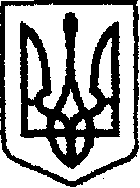 У К Р А Ї Н Ачернігівська обласна державна адміністраціяУПРАВЛІННЯ  КАПІТАЛЬНОГО БУДІВНИЦТВАН А К А Звід 01.07. 2020 року                 Чернігів		                         № 149Про огляд, визначення непридатностіта списання з балансу малоцінних необоротних матеріальних активівВідповідно до Порядку списання об'єктів державної власності, затвердженого постановою Кабінету Міністрів України від 08 листопада 2007 року N 1314, щодо списання основних фондів (засобів) морально та фізично зношених, непридатних для подальшого використання, відновлення яких неможливе чи економічно недоцільне, та Протоколу засідання постійно діючої комісії щодо розгляду документів на списання основних засобів від 11 січня 2020 рокунаказую:Інвентаризаційній комісії в присутності матеріально-відповідальної особи Васильченко О. провести огляд та перевірку наявності, умови зберігання матеріалів, які стали непридатні для використання в роботі та втратили актуальність та підлягають знищенню.2. Інвентаризаційній комісії дати згоду на списання МНМА, які обліковуються на балансі Управління на загальну суму за первісною вартістю  8712 грн.49 коп. (вісім тисяч сімсот дванадцять гривень 49 копійок), з переліком за станом на 30 червня 2020, що додається.3. Відділу фінансового забезпечення (Середі С.)  забезпечити списання основних засобів згідно з додатком до цього наказу, та відобразити за кореспонденцією субрахунків Плану рахунків бухгалтерського обліку бюджетних установ в бухгалтерському обліку.4. Контроль за виконанням наказу залишаю за собою.В.о.начальника 	Сергій МАЙКО